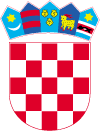 R E P U B L I K A   H R V A T S K ADUBROVAČKO - NERETVANSKA ŽUPANIJA                   O P Ć I N A   T R P A NJ              STOŽER CIVILNE ZAŠTITEKLASA: 810-01/13-01/02URBROJ:2117/07-05/01-20-6Trpanj, 21.04.2020.PRIOPĆENJE ZA JAVNOSTU Republici Hrvatskoj, prema statističkim podacima dolazi do smanjenja broja zaraženih COVID-om 19 posljednjih dana na radost i zadovoljstvo svih.Ista je situacija i u DNŽ, kao i u Općini Trpanj di je stanje nepromijenjeno od zadnjeg priopćenja do dans.Osjetno poboljšanje epidemiološke slike na razini cijele države je razlog da je Nacionalni Stožer CZ dana 19.04. godine, donio je nekoliko važnih Odluka o izmjena i dopuna ranije donesenih Odluka. Sve su objavjenje web stranici Općine Trpanja http://www.trpanj.hr/odluke-stozera-cz-republike-hrvatske-od-19-04-2020/ Ovim Odlukama  uglavnom je produženo vrijeme važnosti navedenih odluka do 04.05.2020.godine. Dana 20.04.202.godine Stožer CZ RH doni je Odluku o ukidanju nužne mjere zabrane napuštanja mjesta prebivališta i stalnog boravka na području Dubrovačko-neretvanske županije koja je također objavljena na istoj web stranici – http://www.trpanj.hr/odluka-o-ukidanju-mjere-napustanja-prebivalista-i-boravista-u-dnz/ U odnosu na osobe s prebivalištem na području Općine Trpanj ovom Odlukom omogućeno je tim osobama kretanje unutar Poluotoka Pelješca bez propusnica, aliuz pridržavanje svih epidemioloških mjera, dok je za sva kretanja izvan Polutoka Pelješca nužno je ishoditi e-propusnicu. I dalje ostaje obveza pribavljanja e-propusnice od Stožera CZ Općine Trpanj osobama koje nemaju prebivalište na području Općine Trpanj i koje mogu ishoditi propusnicu, a žele doći na Poluotok Pelješac. U periodu od 29.04.- 02.05 2020.godine, odlukom Vatrogasne zajednice DNŽ  dozvoljeno je paljenje vatre na otvorenom uz poštovanje svih sigurnosnih mjera http://www.trpanj.hr/odluka-o-dozvoli-paljenja-vatre-na-otvorenom-prostoru-od-29-04-02-05-2020-g/Na području Općine Trpanj uredno se poštuju mjere nacionalnog Stožera CZ, tako da nije bilo zabilježenih kršenja mjera, zahvaljujući stalnoj ophodnji i reakciji DVD-a i policije, radi čega je i epidemiološka situacija na području Općine dobra – nepromjenjena u odonosu na priopćenje ovog Stožera od 10.04.2020.g. Nužno je i obvezno  poštovati socijalnu distancu  (najmanje 2 m međusobne udaljenosti) te  ne zadržavati se  na javnim prostorima. Svako opuštanje i kršenje ovih mjera značilo bi mogućnost  širenja zaraze što, vjerujemo, nikome nije cilj. Još uvijek je opasnost tu.  Zato ponovo i opet apeliramo da ostanete doma, a ako baš morate izaći van, pridržavajte se navedenih mjera i pravila ponašanja, jer samo tako ćemo, zajedničkim snagama, prevladati Korona zarazu. Trenutna relativno dobra epidemiološka slika bi se kršenjem tih mjera lako mogla ponovo pogoršati. Stožer zahvaljuje građanima na primjerenom i odgovornom ponašanju i suradnji.Pratite nas i dalje putem web stranice Općine Trpanj www.trpanj.hr		 						  Stožer CZ Općine Trpanj